Town of Atikokan 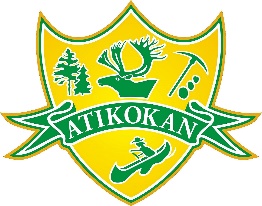 AODA - Alternate Format Request FormThe Corporation of the Town of Atikokan is committed to providing accessible, quality services. Communications in alternate formats will be made available upon request within a reasonable time period in a mutually agreed upon format. Please complete and submit the below form or call (807) 597-1234 to submit a request. First Name: Last Name: Date of Request: Phone Number: Address: Address: City: Province: Postal Code:Email:Document/Communication Support Requested:Document/Communication Support Requested:Preferred Format: Preferred Format: Note: the types of alternative formats available from Town of Atikokan may include:(update list as per your organization) Large printBraille EmailHigh contrast hard copyAudioNote: the types of alternative formats available from Town of Atikokan may include:(update list as per your organization) Large printBraille EmailHigh contrast hard copyAudioAdditional Comments: Additional Comments: 